Year 4 Spring Term 2020 Information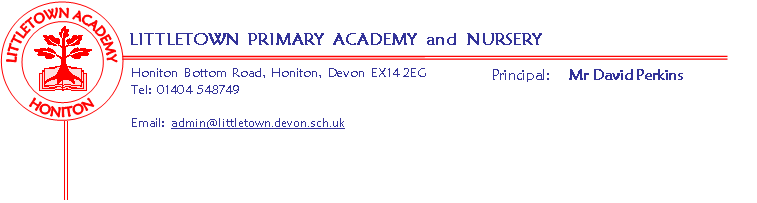 LiteracyIn Literacy this term, we will be focusing on a book called ‘Oliver and the Seawigs’ which ties in with our Project ‘Blue Abyss’. This unit will expose children to a varied range of creative writing genres. SPAG will be taught throughout the week both integrated in the lessons and taught discretely. Additionally, Accelerated Reader will continue on a daily basis to encourage children to read a wide range of texts and answer questions on those books in the form of quizzes. After half term, we will be linking our Literacy learning to our Cornerstones Topic ‘Blue Abyss’ inluding writing biographies for famous explorers!MathsWe follow the Power Maths scheme in Year 4, an exciting growth mindset and problem solving approach that helps spark a curiosity and excitement for maths and equips children with a deeper understanding of mathematical concepts. This term we will be initially focusing on Multiplication and Division before moving on to Area, Fractions and then Decimals. A Parent’s Workshop will be held on Tuesday 28th January 2020. Times tables will be strengthened using TT Rockstars.CornerstonesOur Cornerstones Topic for the whole term is Blue Abyss (ocean habitats). A letter about this topic, as well as Home Learning ideas, has been sent home with your child. Look out for further updates!Key remindersPlease can the children have their P.E kits in school for the whole week. P.E will still be on Wednesdays and Thursdays with the addition of a Tuesday morning for the second half of Spring Term. Please make sure all school uniform, coats and kit are named as we now have a huge pile of lost property! Please remember that Home Learning ideas are in place to reduce homework stress but we do have an expectation of reading 20 minutes a night and some time also spent on Times Table Rockstars.Key dates for the spring term:Year 4 Aquarium trip - 14th January 2020Maths information meeting for parents - Tuesday 28th January 2020 Year 4 cake sale – Friday 24th January 2020 Outdoor classroom (both classes) – Monday 11th February 2020Thank you		      Year 4 Team